KOZLU SAHİLİ KIYI YAPILARI VE BALIKÇI BARINAĞI MENDİREK İLAVESİ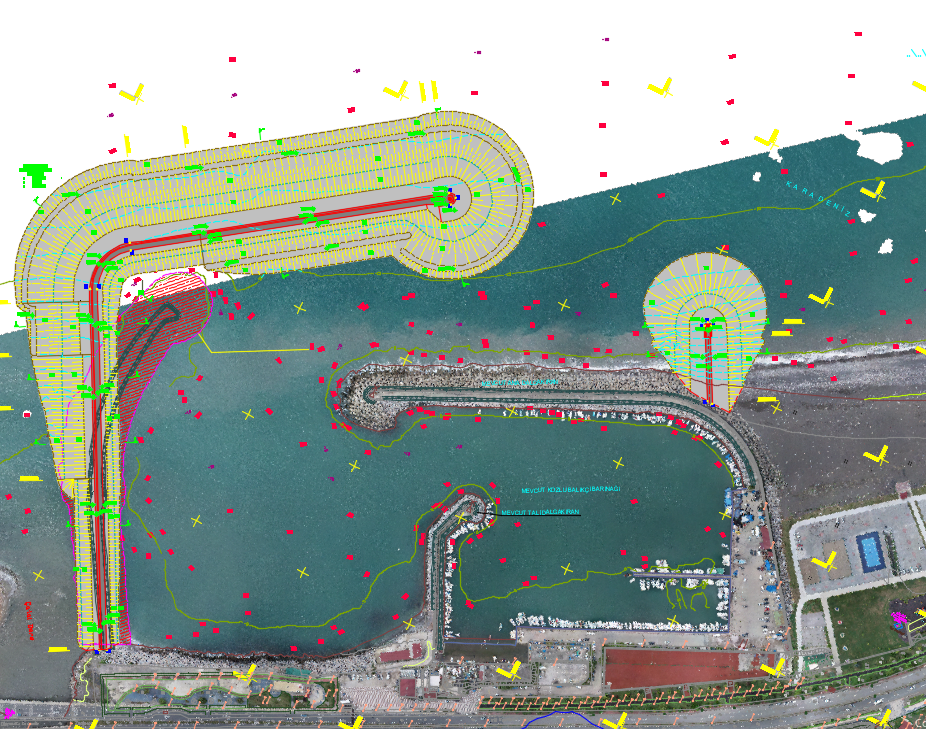 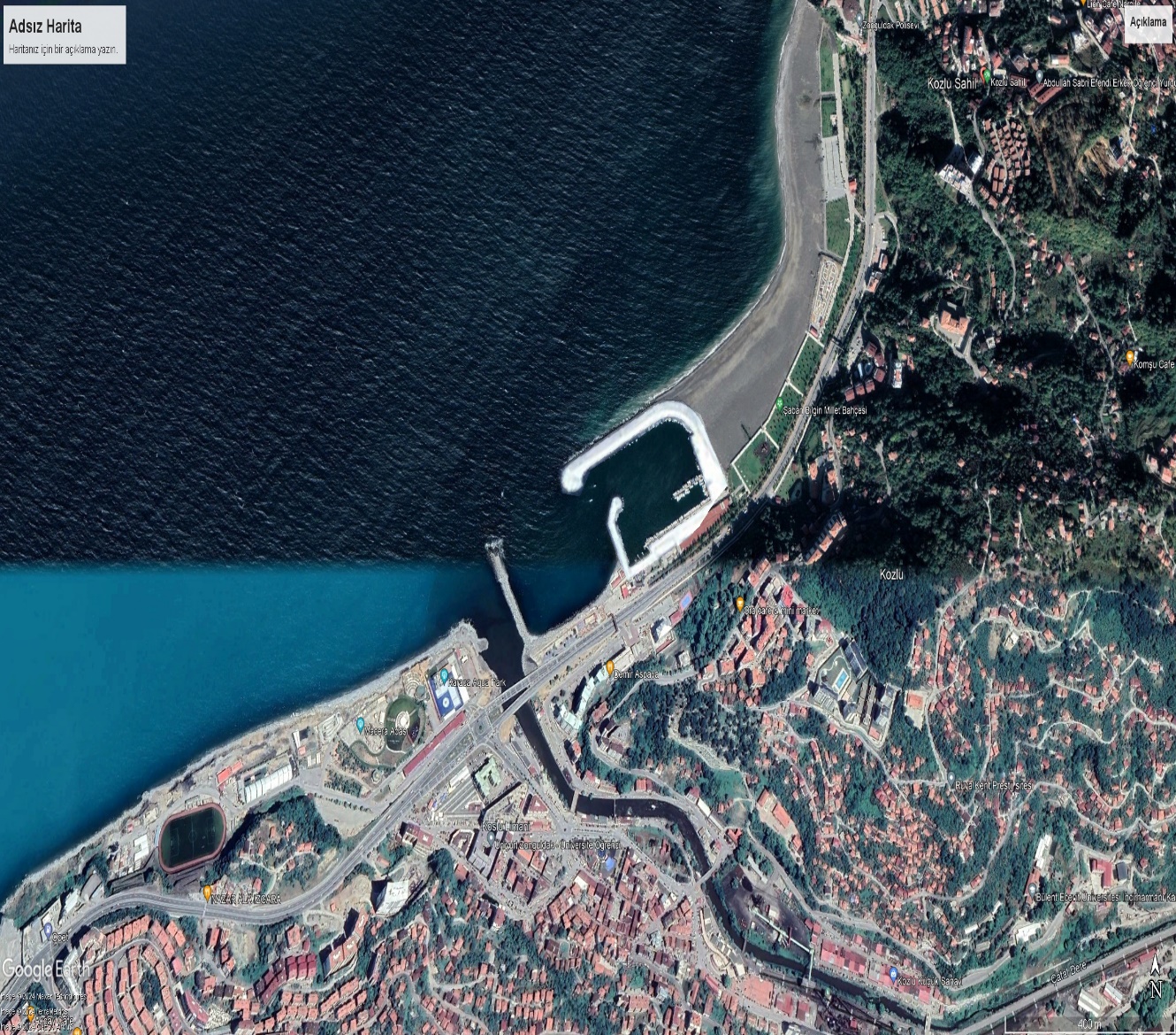 Proje Bedeli          : 148.000.000,00 TLKonum                  : Zonguldak – KozluTeknin Özellikler : 65 m mahmuz yapılması